Εικαστική Εγκατάσταση για τον Συνάνθρωπο από 12 έως 15 ΔεκεμβρίουΟ Δήμος Λαμιέων, η Περιφέρεια Στερεάς Ελλάδας και ο Φιλανθρωπικός Σύλλογος «Συν στον Άνθρωπο», συνδιοργανώνουν για πρώτη χρονιά, με πρωτοβουλία της Λαμιώτισσας Ζωγράφου Νίκης Βλάχου, την «Εικαστική Εγκατάσταση για τον Συνάνθρωπο» με έργα ζωγράφων και εικαστικών από τον Νομό Φθιώτιδας και από την Αθήνα στο ξενοδοχείο «Σαμαράς» από 12 έως 15 Δεκεμβρίου 2017 με σκοπό τη στήριξη των αναξιοπαθούντων συνανθρώπων μας.Συμμετέχουν οι ζωγράφοι-εικαστικοί:  Αγγέλου Ρίτα, Αδάμ Νικόλαος, Αθανασιάδου Σουζάνα, Αθανασιάς Αθανάσιος, Βερέμη Ιωάννα, Βλάχου Νίκη, Γουλοδήμου Κατερίνα, Ζιώγα Ηλιάνα, Κοντογιάννης Ιάσονας, Κουτλής Κώστας, Μπάκας Αλέξανδρος, Παπασταμούλης Κώστας, Πετρίκη Βασιλική, Τουλιάτου Κερασιά, Τσαμαντάνης Κώστας, Τσαμίλη Λίνα, Τσιρώνη Χριστίνα, Φαγαδάκη Κωνσταντία, Χατζάκης Μιχάλης, Χριστοδούλου Αθανάσιος, Χριστόπουλος Ιωάννης και ΕΚΨ & ΨΥ Οικοτροφείο Γλαύκος &  Προστατευόμενο Διαμέρισμα. Τα έσοδα από την πώληση των έργων θα διατεθούν για τους σκοπούς του συλλόγου.  Από το Γραφείο Τύπου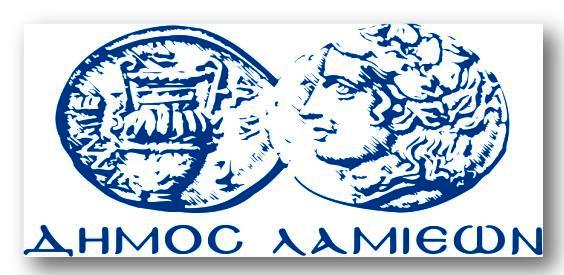 ΠΡΟΣ: ΜΜΕΔΗΜΟΣ ΛΑΜΙΕΩΝΓραφείου Τύπου& Επικοινωνίας                                          Λαμία, 8/12/2017